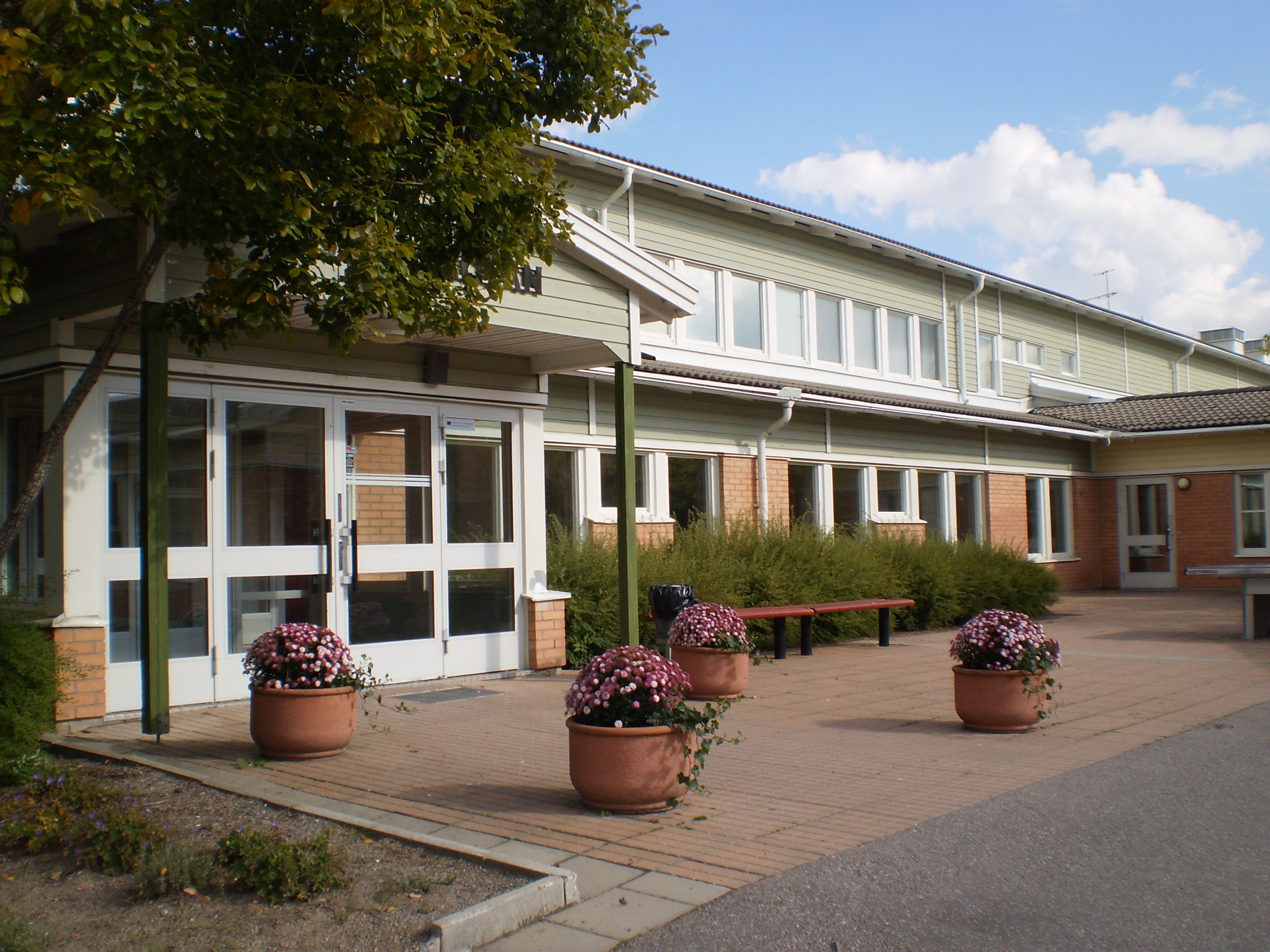 Välkommen tillStordammsdagen16 maj 2023Programwww.stordammen.uppsala.se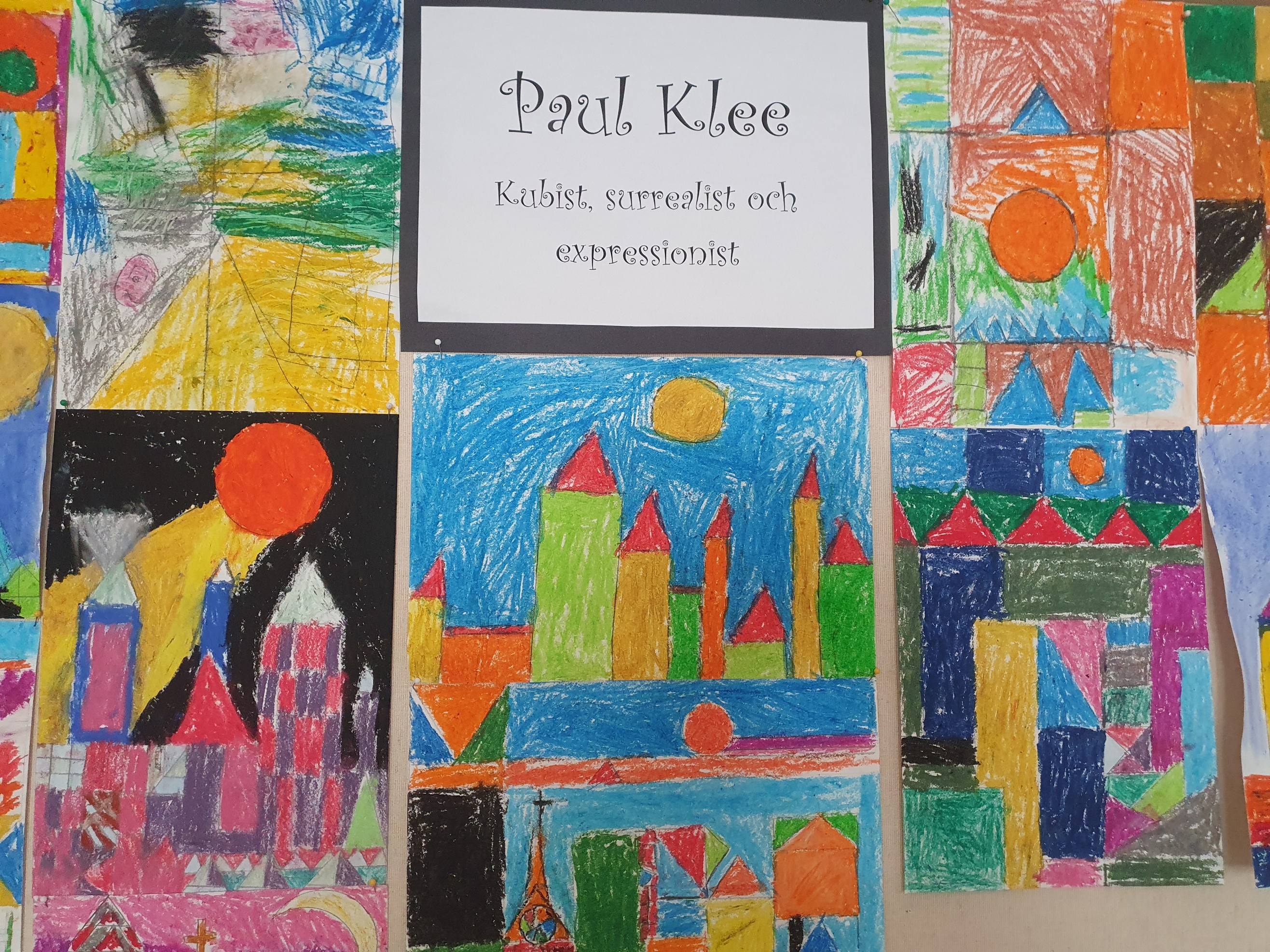 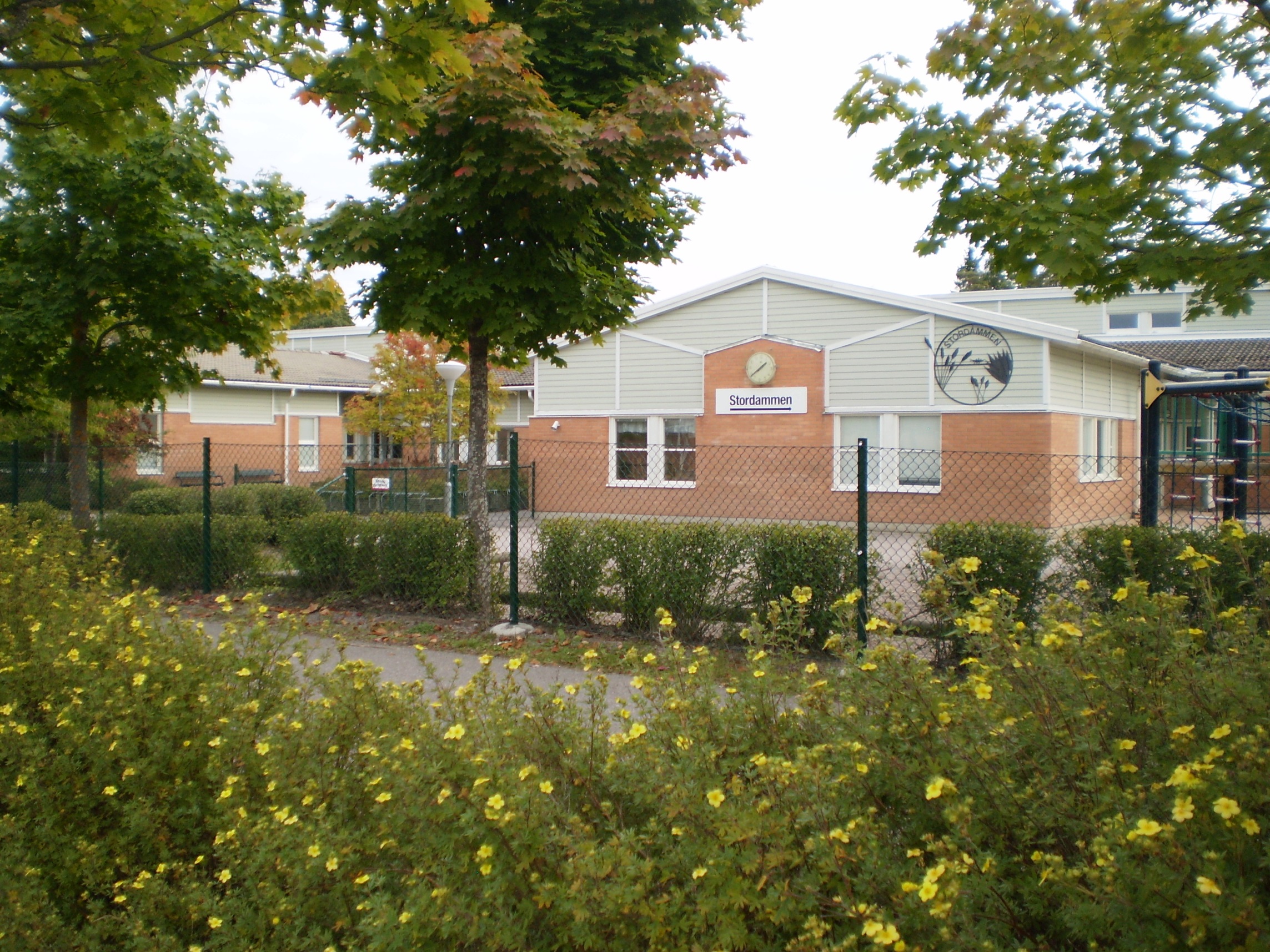 Lilla husetFörskoleklasserna A, B, klass 1A, 1B, 2A & 2B              Tid: 14.30-17.00  Lilla husetFörskoleklasserna A, B, klass 1A, 1B, 2A & 2B              Tid: 14.30-17.00  Utställning av årets arbeten   i F-klassernaElevernas arbeten visas under olika teman; Konsert ”Brasslek” –med eleverna i f-klass  Vernissage; utställning av elevernas konstnärliga bilder, dikter mmUtställning av årets arbetenElevernas arbeten visas under olika teman; Rymden och KonstenUtställningarna av barnens arbete visas i respektive klassrum FA & FB under hela eftermiddagenAllrummet utanför FB kl. 14.45I klassrummen 1A & 1B och i utanför i allrummetoch korridoren I 2A´s och 2B´s klassrumÅk 2CaféAnsiktsmålning & Fiskdamm, klass 7C håller i metspöet & du fiskar för en billig peng.Åk F-2 har café´ i köket vid åk 1 & 27C i bildsalen, ingång från korridorenFritids åk F-3 Stationer  utomhus på Lilla skolgården;Matematik-tipspromenad, Ärtpåsememory, Hitta författaren, Skjuta straffar i rockring mm.Stationer på skolgården. Kom och var med och prova på!Skola 24- station med fritidsinformation. Har du fyllt i dina kontaktuppgifter i IST? Här kan du läsa om skola 24 och hur du gör på olika språk. Station ”Utcheckaren” på skolgården                                       Stora husetÅk 3-9 i stora huset                                                     Tid: 14.30-17.00                                                                                                                                              Stora husetÅk 3-9 i stora huset                                                     Tid: 14.30-17.00                                                                                                       Klass 3A & 3B  Utställningar av elevernas arbeten - ForntidenUtställning av arbeten: Elever i åk 4Elever i åk 5 serverar & säljer fika5A Teaterföreställning ” LasseMaja och tågmysteriet” 5B Dansuppvisning; pojkgrupp & flickgruppVisas i klassrummet under hela eftermiddagenVisas i och utanför klassrummen under hela eftermiddagenStora restaurangenUtomhusscenen i AB-bubblan förställning: 15.00 och 16 :00 (Dramasalen på lilla sidan vid dåligt väder)Utomhusscenen på skolgården 15,15.30 & 16Quizlet-live:  Är du smartare än en femte eller sjätteklassare? Öppen scen med spontana framträdanden för dig som vill uppträda, prova karaoke, möjlighet att prova spela piano, gitarr, bas, trumma och sjunga KaraokeCaféer i Stora restaurangen5B och 7CElever i 6C har korvförsäljning & fiskdammElever i 7C fiskdammUngdomsjouren informerar sal 299Stora utescenen- nära entrén under hela eftermiddagen. Inomhus vid dåligt väder.Restaurangen under hela eftermiddagen UtomhusUP´s hängVid vaktmästerietLoungen & korridorenJuniorambassadörerna informerar om EUElever i 6A har ansiktsmålning och popcorn-FörsäljningElever i åk 6 säljer fikabröd & bakverk i påsar att ta med sig hemTextil- & träutställning av elevernas arbetenVernissage; utställning av elevernas konstnärliga bilder från åk 7-98 A säljer hembakt fika  9D  Go´fika finns att köpaLoungen under eftermiddagenLoungenHem-& konsumentsalen Slöjdsalarna under hela eftermiddagenAteljénVid vaktmästerietSal 139